Интегрированное занятие в старшей группе по ИЗО деятельности и развитию речи.Нестандартная техника рисования ватными палочками. Рисование цыплёнка.Цель: учить правильно, рисовать композицию с помощью ватной палочки методом «тычка».Задачи: Образовательные задачи:- Развивать у детей интерес к устному народному творчеству: загадка.
- Расширять знания у детей о домашних птицах; обратить внимание на их отличительные особенности.Развивающие задачи:- Развивать память, внимание, мышление.
- Обогатить эмоциональное, речевое и двигательное развитие детей.
Воспитательные задачи:
- Воспитывать доброжелательное отношение к природеМатериал и оборудование: ватные палочки, альбомы, стакан непроливайка, краски.Ход  занятия:Воспитатель: ребята вы любите отгадывать загадки? Тогда я предлагаю сейчас вам внимательно слушать и отгадывать.Не ездок, а со шпорами,
Не сторож, а всех будит. (Петух)Квохчет, квохчет,
Детей под крыло собирает. (Курица)Желтый крошка
Ищет хлеба крошку.
Если встретит червяка –
Наклюет ему бока. (Цыпленок)Дети: отгадывают загадки.Воспитатель: хорошо ребята, а эти животные дикие или домашние?Дети: домашние.Воспитатель: почему домашние? Какую пользу приносят нам эти животные?Дети: высказывание детей.Воспитатель: правильно, за этими животными ухаживает человек. Я предлагаю вам поиграть. Игра на внимательность. Нужно внимательно слушать и правильно отвечать , не торопитесь это игра обманчива.Он лев - она львица.Он волк - она волчица.Он кенгуру - она ….Ну, конечно кенгуру, Продолжаем мы игру.Он морж - она моржиха.Он заяц - она зайчиха.Он бык - она ….Ну, конечно же, короваПоиграем дети снова.Он бегемот - она бегемотиха.Он кошалот – она кошалотиха.Он баран - она ….Ну, конечно же, овцаДоиграли до конца.Воспитатель: итак мы поиграли, а теперь пора рисовать, сегодня мы будем рисовать, как цыпленок ловит гусеницу. Попробуем нарисовать цыпленка туловище и голову, затем лапки, клювик и гусеницу.  У вас на столах карандаши простые, берите их и будем рисовать. Далее мы будем с помощью ватной палочки рисовать цыпленка  тычками. Дети: выполняю рисунок.Воспитатель: ребята у вас получились замечательные рисунки. С помощью чего мы сегодня рисовали? Получилось ли у нас нарисовать? Вам понравилось такое необычное рисование? Я предлагаю ваши рисунки повесить на выставку. 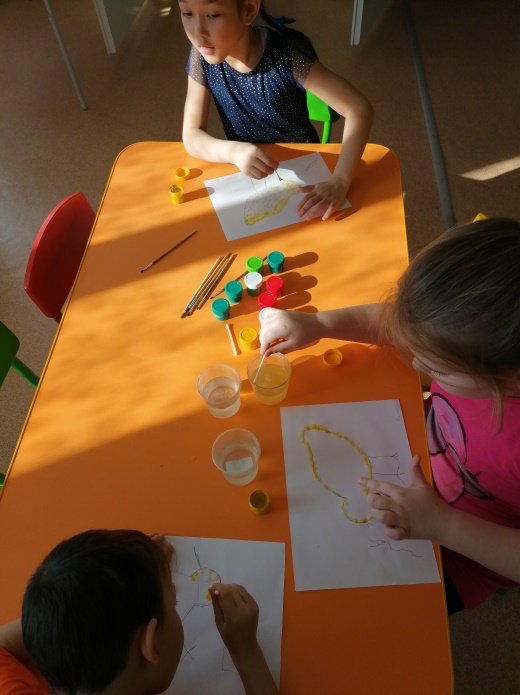 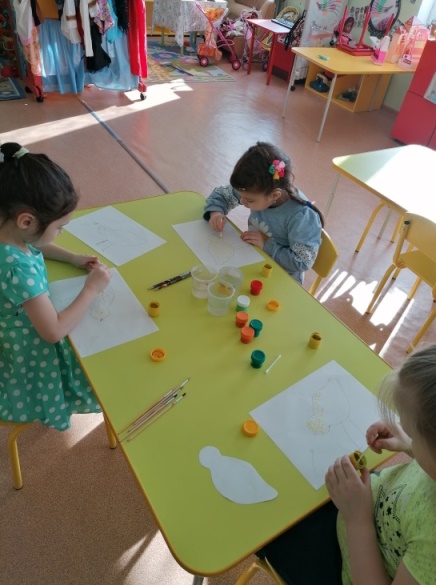 